ПРОТОКОЛ № _____Доп. Вр.                    в пользу                                           Серия 11-метровых                    в пользу                                            Подпись судьи : _____________________ /_________________________ /ПредупрежденияУдаленияПредставитель принимающей команды: ______________________ / _____________________ Представитель команды гостей: _____________________ / _________________________ Замечания по проведению игры ______________________________________________________________________________________________________________________________________________________________________________________________________________________________________________________________________________________________________________________________________________________________________________________________________________________________________________________________________________________________________________________________Травматические случаи (минута, команда, фамилия, имя, номер, характер повреждения, причины, предварительный диагноз, оказанная помощь): _________________________________________________________________________________________________________________________________________________________________________________________________________________________________________________________________________________________________________________________________________________________________________________________________________________________________________Подпись судьи:   _____________________ / _________________________Представитель команды: ______    __________________  подпись: ___________________    (Фамилия, И.О.)Представитель команды: _________    _____________ __ подпись: ______________________                                                             (Фамилия, И.О.)Лист травматических случаевТравматические случаи (минута, команда, фамилия, имя, номер, характер повреждения, причины, предварительный диагноз, оказанная помощь)_______________________________________________________________________________________________________________________________________________________________________________________________________________________________________________________________________________________________________________________________________________________________________________________________________________________________________________________________________________________________________________________________________________________________________________________________________________________________________________________________________________________________________________________________________________________________________________________________________________________________________________________________________________________________________________________________________________________________________________________________________________________________________________________________________________________________________________________________________________________________________________________________________________________________________________________________________________________________________________________________________________________________________________________________________________________________________________________________________________________________________________Подпись судьи : _________________________ /________________________/ 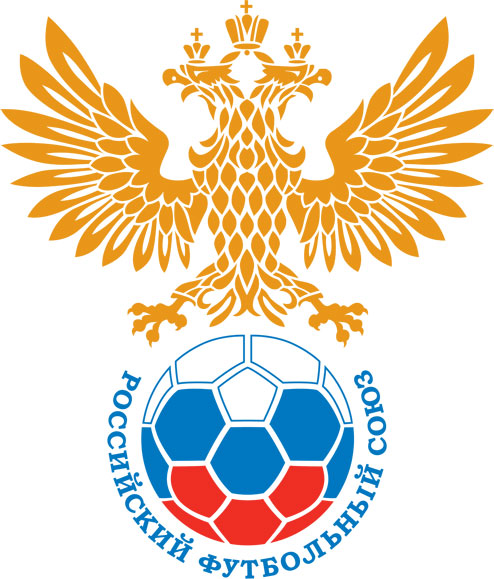 РОССИЙСКИЙ ФУТБОЛЬНЫЙ СОЮЗМАОО СФФ «Центр»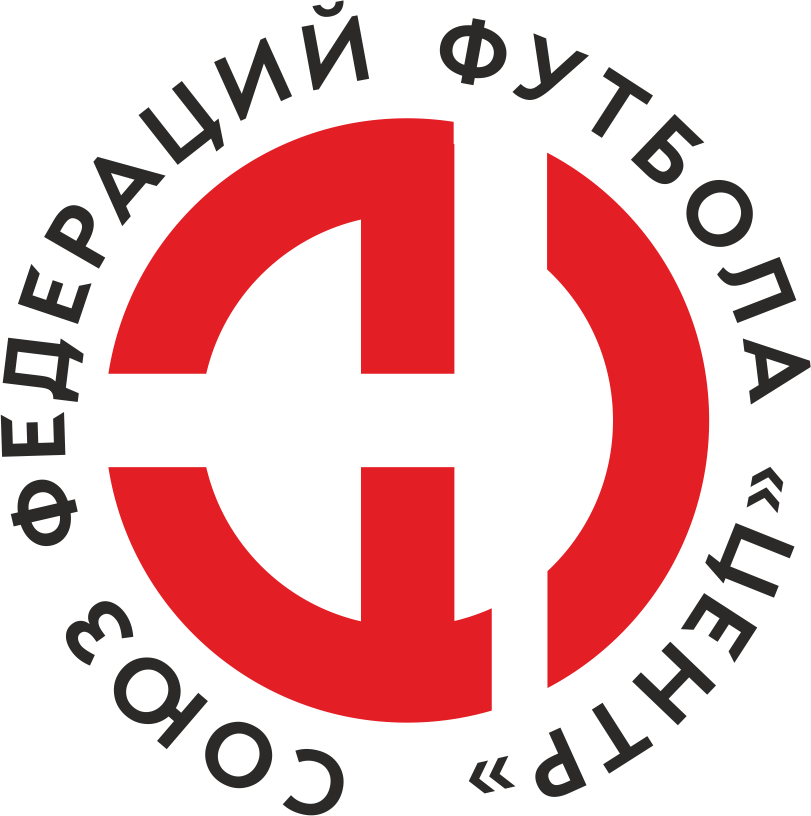    Первенство России по футболу среди команд III дивизиона, зона «Центр» _____ финала Кубка России по футболу среди команд III дивизиона, зона «Центр»Дата:19 июня 2021Левый Берег (Воронеж)Левый Берег (Воронеж)Левый Берег (Воронеж)Левый Берег (Воронеж)Металлург-М (Липецк)Металлург-М (Липецк)команда хозяевкоманда хозяевкоманда хозяевкоманда хозяевкоманда гостейкоманда гостейНачало:16:00Освещение:Количество зрителей:100Результат:2:0в пользуЛевый Берег (Воронеж)1 тайм:0:0в пользуничьяСудья:Стрелков Александр  (Тула)кат.1 кат.1 помощник:Пантелеев Павел (Тула)кат.1 кат.2 помощник:Волков Павел (Тула)кат.1 кат.Резервный судья:Резервный судья:Демин Егоркат.3 кат.Инспектор:Пешков Александр Васильевич (Воронеж)Пешков Александр Васильевич (Воронеж)Пешков Александр Васильевич (Воронеж)Пешков Александр Васильевич (Воронеж)Делегат:СчетИмя, фамилияКомандаМинута, на которой забит мячМинута, на которой забит мячМинута, на которой забит мячСчетИмя, фамилияКомандаС игрыС 11 метровАвтогол1:0Илья ПечерикинЛевый Берег (Воронеж)732:0Даниил ГридневЛевый Берег (Воронеж)79Мин                 Имя, фамилия                          КомандаОснованиеРОССИЙСКИЙ ФУТБОЛЬНЫЙ СОЮЗМАОО СФФ «Центр»РОССИЙСКИЙ ФУТБОЛЬНЫЙ СОЮЗМАОО СФФ «Центр»РОССИЙСКИЙ ФУТБОЛЬНЫЙ СОЮЗМАОО СФФ «Центр»РОССИЙСКИЙ ФУТБОЛЬНЫЙ СОЮЗМАОО СФФ «Центр»РОССИЙСКИЙ ФУТБОЛЬНЫЙ СОЮЗМАОО СФФ «Центр»РОССИЙСКИЙ ФУТБОЛЬНЫЙ СОЮЗМАОО СФФ «Центр»Приложение к протоколу №Приложение к протоколу №Приложение к протоколу №Приложение к протоколу №Дата:19 июня 202119 июня 202119 июня 202119 июня 202119 июня 2021Команда:Команда:Левый Берег (Воронеж)Левый Берег (Воронеж)Левый Берег (Воронеж)Левый Берег (Воронеж)Левый Берег (Воронеж)Левый Берег (Воронеж)Игроки основного составаИгроки основного составаЦвет футболок: Чёрный        Цвет гетр: Чёрный Цвет футболок: Чёрный        Цвет гетр: Чёрный Цвет футболок: Чёрный        Цвет гетр: Чёрный Цвет футболок: Чёрный        Цвет гетр: Чёрный НЛ – нелюбительНЛОВ – нелюбитель,ограничение возраста НЛ – нелюбительНЛОВ – нелюбитель,ограничение возраста Номер игрокаЗаполняется печатными буквамиЗаполняется печатными буквамиЗаполняется печатными буквамиНЛ – нелюбительНЛОВ – нелюбитель,ограничение возраста НЛ – нелюбительНЛОВ – нелюбитель,ограничение возраста Номер игрокаИмя, фамилияИмя, фамилияИмя, фамилия16Денис Чернев Денис Чернев Денис Чернев 23Матвей Зимовец Матвей Зимовец Матвей Зимовец 21Кирилл Дергачев Кирилл Дергачев Кирилл Дергачев 3Глеб Южаков Глеб Южаков Глеб Южаков 18Михаил Миронов Михаил Миронов Михаил Миронов 10Владислав Турукин Владислав Турукин Владислав Турукин 11Вагинак Мовсисян Вагинак Мовсисян Вагинак Мовсисян 20Антон Ильин Антон Ильин Антон Ильин 6Денис Крюков Денис Крюков Денис Крюков 36Дмитрий Кокорин Дмитрий Кокорин Дмитрий Кокорин 14Валерий Бирюков Валерий Бирюков Валерий Бирюков Запасные игроки Запасные игроки Запасные игроки Запасные игроки Запасные игроки Запасные игроки 15Лев БедножейЛев БедножейЛев Бедножей2Даниил ГридневДаниил ГридневДаниил Гриднев19Илья ПечерикинИлья ПечерикинИлья Печерикин9Никита ВязовскийНикита ВязовскийНикита Вязовский22Даниил МихайловДаниил МихайловДаниил МихайловТренерский состав и персонал Тренерский состав и персонал Фамилия, имя, отчествоФамилия, имя, отчествоДолжностьДолжностьТренерский состав и персонал Тренерский состав и персонал 1Денис Анатольевич Гриднев 	Главный тренерГлавный тренерТренерский состав и персонал Тренерский состав и персонал 2Олег Маратович СергеевНачальник командыНачальник команды34567ЗаменаЗаменаВместоВместоВместоВышелВышелВышелВышелМинМинСудья: _________________________Судья: _________________________Судья: _________________________11Денис КрюковДенис КрюковДенис КрюковНикита ВязовскийНикита ВязовскийНикита ВязовскийНикита Вязовский333322Дмитрий КокоринДмитрий КокоринДмитрий КокоринЛев БедножейЛев БедножейЛев БедножейЛев Бедножей4646Подпись Судьи: _________________Подпись Судьи: _________________Подпись Судьи: _________________33Антон ИльинАнтон ИльинАнтон ИльинДаниил ГридневДаниил ГридневДаниил ГридневДаниил Гриднев4646Подпись Судьи: _________________Подпись Судьи: _________________Подпись Судьи: _________________44Валерий БирюковВалерий БирюковВалерий БирюковИлья ПечерикинИлья ПечерикинИлья ПечерикинИлья Печерикин464655Вагинак МовсисянВагинак МовсисянВагинак МовсисянДаниил МихайловДаниил МихайловДаниил МихайловДаниил Михайлов90906677        РОССИЙСКИЙ ФУТБОЛЬНЫЙ СОЮЗМАОО СФФ «Центр»        РОССИЙСКИЙ ФУТБОЛЬНЫЙ СОЮЗМАОО СФФ «Центр»        РОССИЙСКИЙ ФУТБОЛЬНЫЙ СОЮЗМАОО СФФ «Центр»        РОССИЙСКИЙ ФУТБОЛЬНЫЙ СОЮЗМАОО СФФ «Центр»        РОССИЙСКИЙ ФУТБОЛЬНЫЙ СОЮЗМАОО СФФ «Центр»        РОССИЙСКИЙ ФУТБОЛЬНЫЙ СОЮЗМАОО СФФ «Центр»        РОССИЙСКИЙ ФУТБОЛЬНЫЙ СОЮЗМАОО СФФ «Центр»        РОССИЙСКИЙ ФУТБОЛЬНЫЙ СОЮЗМАОО СФФ «Центр»        РОССИЙСКИЙ ФУТБОЛЬНЫЙ СОЮЗМАОО СФФ «Центр»Приложение к протоколу №Приложение к протоколу №Приложение к протоколу №Приложение к протоколу №Приложение к протоколу №Приложение к протоколу №Дата:Дата:19 июня 202119 июня 202119 июня 202119 июня 202119 июня 202119 июня 2021Команда:Команда:Команда:Металлург-М (Липецк)Металлург-М (Липецк)Металлург-М (Липецк)Металлург-М (Липецк)Металлург-М (Липецк)Металлург-М (Липецк)Металлург-М (Липецк)Металлург-М (Липецк)Металлург-М (Липецк)Игроки основного составаИгроки основного составаЦвет футболок: Белый   Цвет гетр:  КрасныйЦвет футболок: Белый   Цвет гетр:  КрасныйЦвет футболок: Белый   Цвет гетр:  КрасныйЦвет футболок: Белый   Цвет гетр:  КрасныйНЛ – нелюбительНЛОВ – нелюбитель,ограничение возрастаНЛ – нелюбительНЛОВ – нелюбитель,ограничение возрастаНомер игрокаЗаполняется печатными буквамиЗаполняется печатными буквамиЗаполняется печатными буквамиНЛ – нелюбительНЛОВ – нелюбитель,ограничение возрастаНЛ – нелюбительНЛОВ – нелюбитель,ограничение возрастаНомер игрокаИмя, фамилияИмя, фамилияИмя, фамилия30Павел Кораблин Павел Кораблин Павел Кораблин 2Юрий Луценко Юрий Луценко Юрий Луценко 18Владимир Мещеряков Владимир Мещеряков Владимир Мещеряков 3Илья Елисеев Илья Елисеев Илья Елисеев 24Иван Нестеров Иван Нестеров Иван Нестеров 17Владимир Татаринов Владимир Татаринов Владимир Татаринов 8Артем Тарлыков Артем Тарлыков Артем Тарлыков 9Владислав Чернышов Владислав Чернышов Владислав Чернышов 4Александр Лебедев Александр Лебедев Александр Лебедев 22Даниил Чапурин Даниил Чапурин Даниил Чапурин 7Сергей Горбатенко Сергей Горбатенко Сергей Горбатенко Запасные игроки Запасные игроки Запасные игроки Запасные игроки Запасные игроки Запасные игроки 1Захар АушевЗахар АушевЗахар Аушев5Артем ПоздняковАртем ПоздняковАртем Поздняков14Максим КондратовМаксим КондратовМаксим Кондратов21Роберт КудрявцевРоберт КудрявцевРоберт Кудрявцев13Данил БогачевДанил БогачевДанил Богачев15Сергей ФигурчукСергей ФигурчукСергей Фигурчук19Дмитрий КукишевДмитрий КукишевДмитрий КукишевТренерский состав и персонал Тренерский состав и персонал Фамилия, имя, отчествоФамилия, имя, отчествоДолжностьДолжностьТренерский состав и персонал Тренерский состав и персонал 1Евгений Николаевич ФроловГлавный тренерГлавный тренерТренерский состав и персонал Тренерский состав и персонал 234567Замена Замена ВместоВместоВышелМинСудья : ______________________Судья : ______________________11Владимир ТатариновВладимир ТатариновАртем Поздняков6022Александр ЛебедевАлександр ЛебедевДанил Богачев62Подпись Судьи : ______________Подпись Судьи : ______________Подпись Судьи : ______________33Сергей ГорбатенкоСергей ГорбатенкоРоберт Кудрявцев69Подпись Судьи : ______________Подпись Судьи : ______________Подпись Судьи : ______________44Артем ТарлыковАртем ТарлыковСергей Фигурчук7855Иван НестеровИван НестеровМаксим Кондратов8366Юрий ЛуценкоЮрий ЛуценкоДмитрий Кукишев8977        РОССИЙСКИЙ ФУТБОЛЬНЫЙ СОЮЗМАОО СФФ «Центр»        РОССИЙСКИЙ ФУТБОЛЬНЫЙ СОЮЗМАОО СФФ «Центр»        РОССИЙСКИЙ ФУТБОЛЬНЫЙ СОЮЗМАОО СФФ «Центр»        РОССИЙСКИЙ ФУТБОЛЬНЫЙ СОЮЗМАОО СФФ «Центр»   Первенство России по футболу среди футбольных команд III дивизиона, зона «Центр» _____ финала Кубка России по футболу среди футбольных команд III дивизиона, зона «Центр»       Приложение к протоколу №Дата:19 июня 2021Левый Берег (Воронеж)Металлург-М (Липецк)команда хозяевкоманда гостей